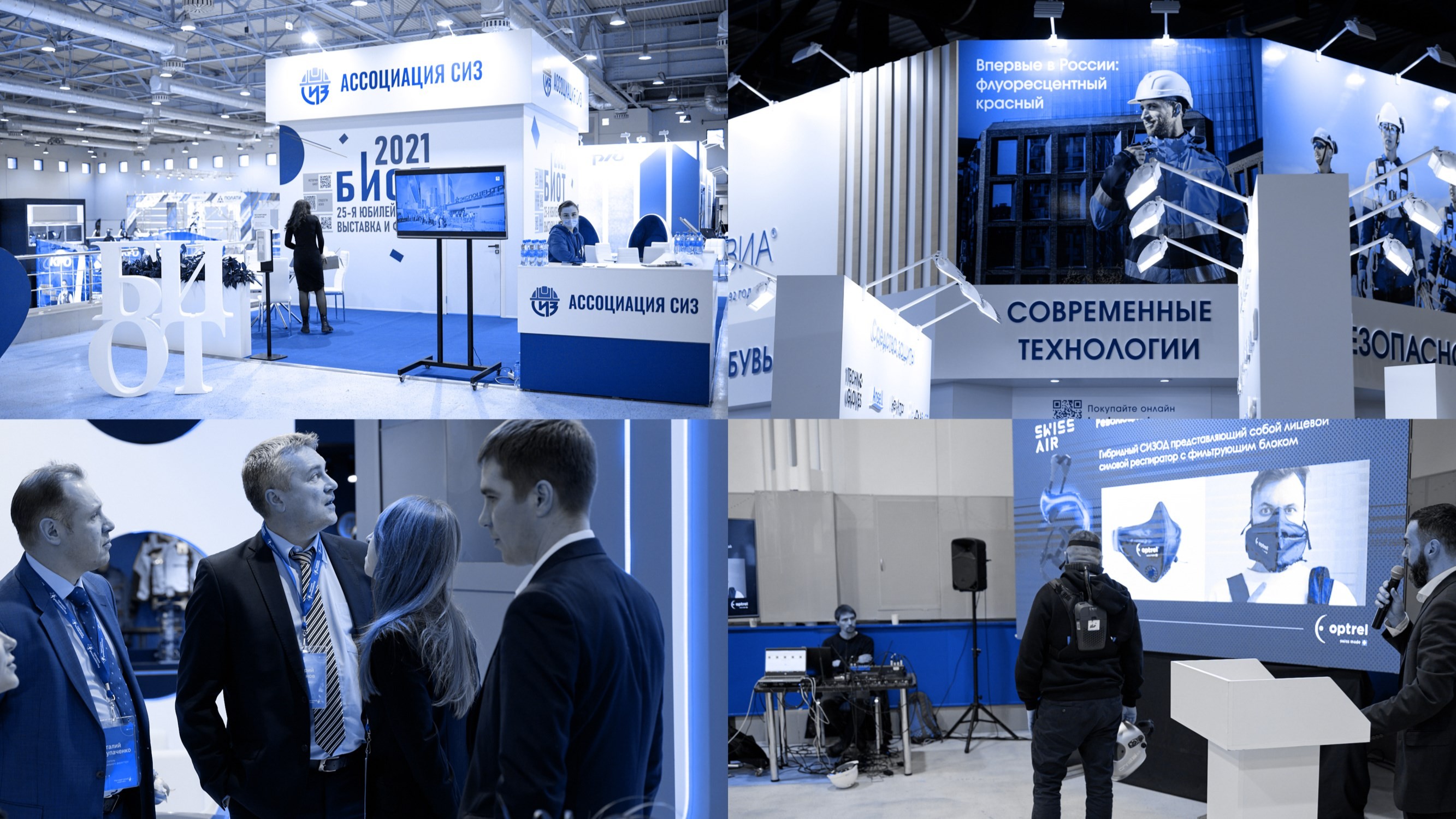 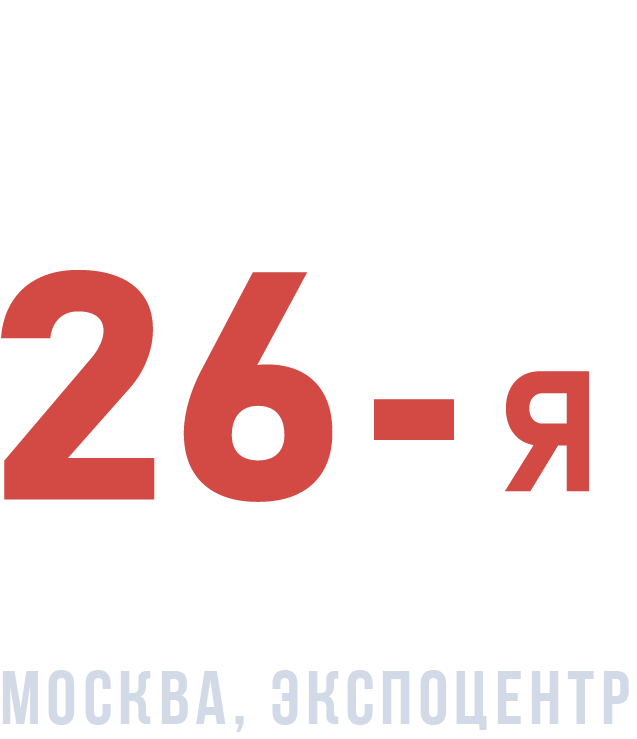 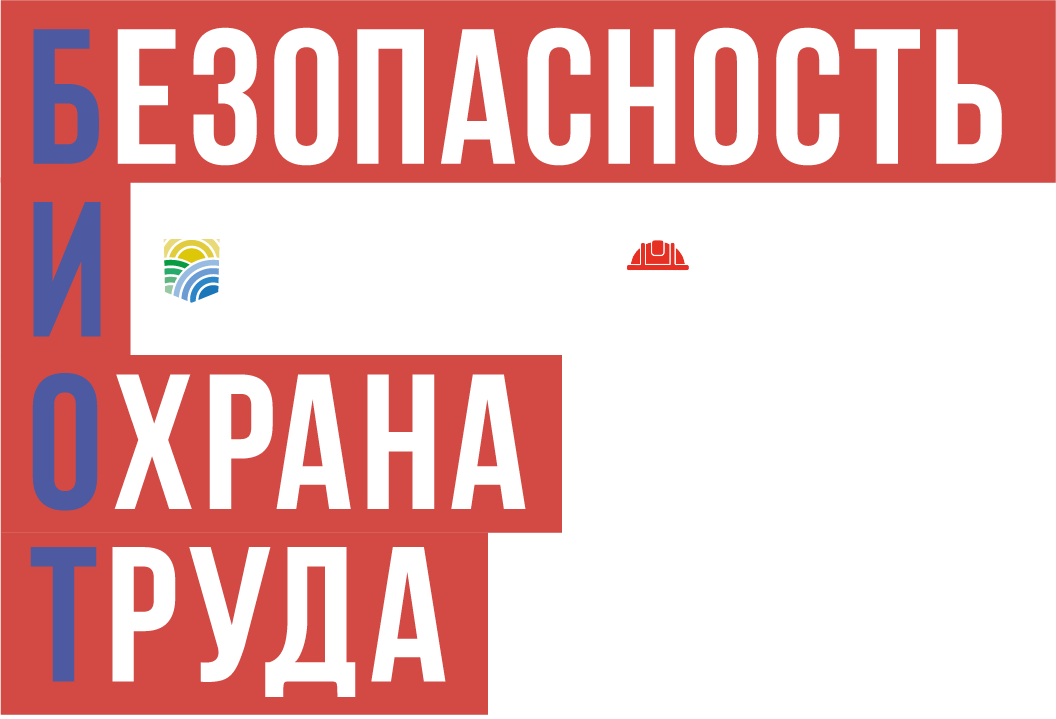 ГЕНЕРАЛЬНОЕ СОГЛАШЕНИЕ РТК 2021-202331 марта 2021 года при участии Президента России Владимира Путина состоялась церемония подписания Генерального соглашениямежду общероссийскими объединениями профсоюзов и работодателей и Правительством на 2021–2023 гг.Это рамочный документ, определяющийосновные направления взаимодействия между правительством РФ,работодателями и работниками.5-й раздел Генерального соглашения полностью посвящен охране труда, промышленной и экологической безопасности.СОГЛАШЕНИЕЗАТРАГИВАЕТ ИНТЕРЕСЫ>70млнГРАЖДАНВ пункте 5.18 зафиксировано:В целях повышения уровня обеспечения безопасных условий труда поддержать проведениемеждународных выставочныхмероприятий (в частности, выставку«Безопасность и охрана труда»)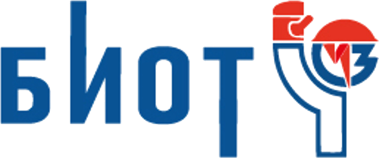 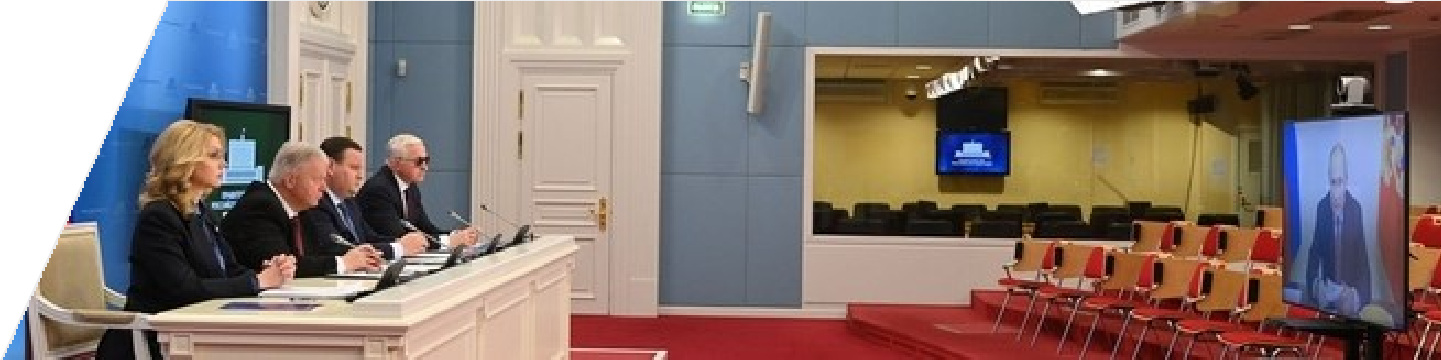 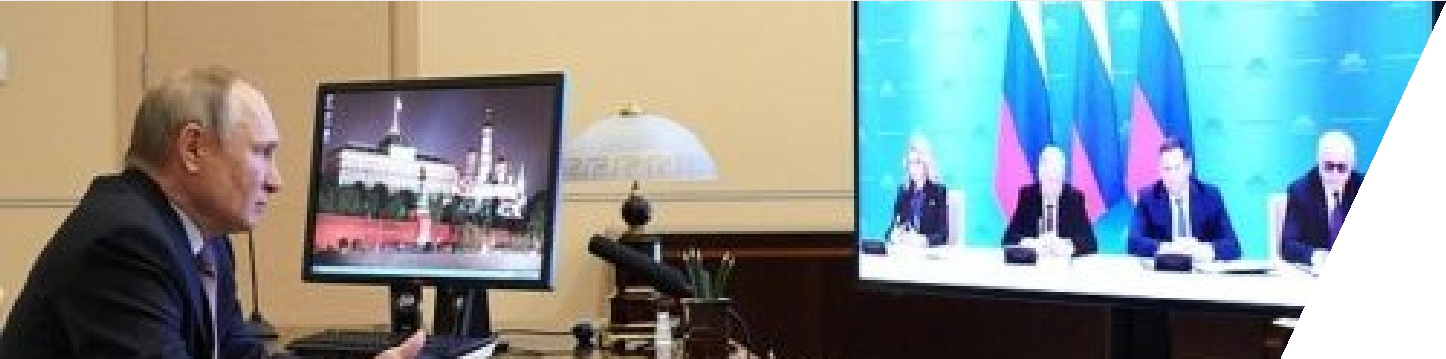 Безопасность трудящихся, сохранение здоровьяи жизни работающего человека, создание условий труда, соответствующих самым высоким мировым стандартам, является приоритетным, социально значимым  направлением  деятельности российских компаний и поддерживаетсяна государственном уровне.	2Председатель Правительства Российской ФедерацииМ.В. Мишустин«БИОТ» – одно из главных событий в сфереохраны труда и промышленной безопасности. Вы представляете разные страны, компании, предприятия и организации, но всех васобъединяет одно – искреннее стремление сделать так, чтобы здоровью людей на работе ничего не угрожало.Сегодня, когда весь мир борется с новой коронавирусной инфекцией, вопросы охраны труда требуют повышенного внимания. И, конечно, особое значение приобретаютпроизводители и поставщики средств индивидуальной защиты.Важно, что вы смогли оперативноперестроиться, увеличить объем выпускаемойпродукции, благодаря чему спасли тысячи жизней.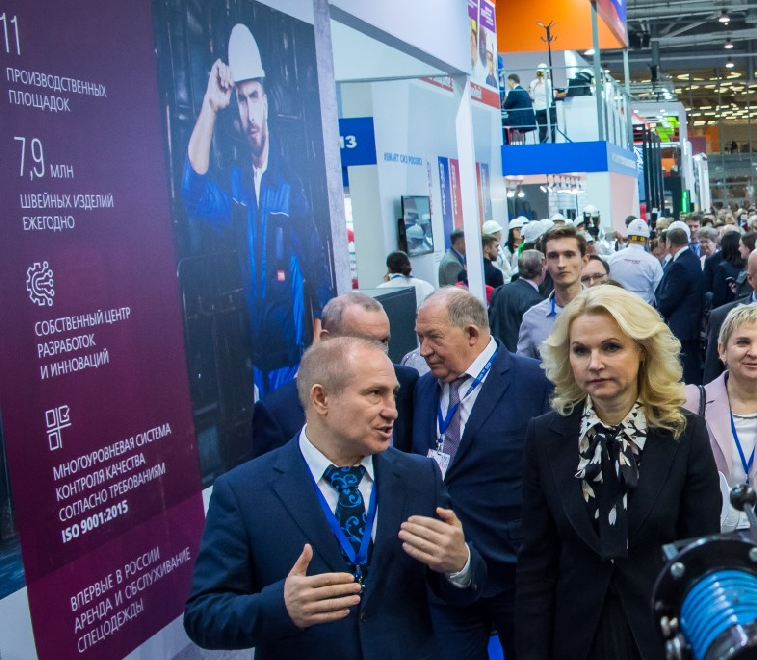 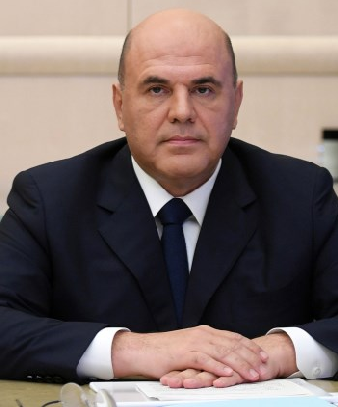 Уверен, что в ходе работы «БИОТ» российские и иностранные специалистыобсудят профессиональные вопросы, обменяются знаниями, опытом, лучшими практиками. А ваши рекомендации будут применен на практике, помогутсохранить людям здоровье.Желаю вам успешной работы, удачи и благополучия.3www.biot-expo.ruОРГКОМИТЕТФОИВМинтруд России, Минздрав России, МЧС России, Минпромторг России, ФСС, РострудБИЗНЕСРСПП, ПАО «Лукойл», ГК «Ростех», АО «СУЭК», ГК Росатом, ПАО «Газпром», ПАО «Газпром нефть», ОАО «РЖД»ОТРАСЛЕВЫЕ СОЮЗЫФедерация независимых профсоюзов России,Ворлдскиллс России, Ассоциация «ЭРА России», АМРОСПРЕДСЕДАТЕЛЬ ОРГКОМИТЕТАМинистр труда исоциальной защиты РФА.О. Котяков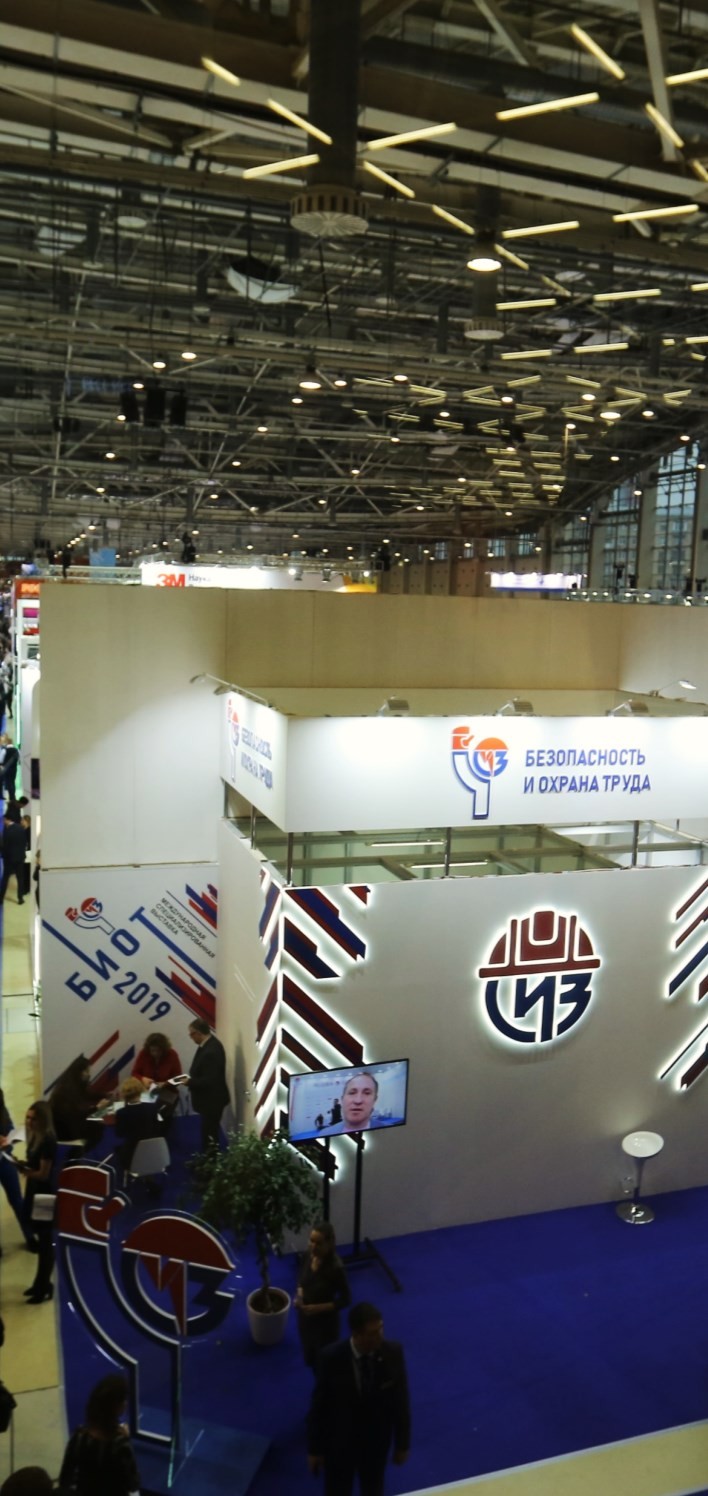 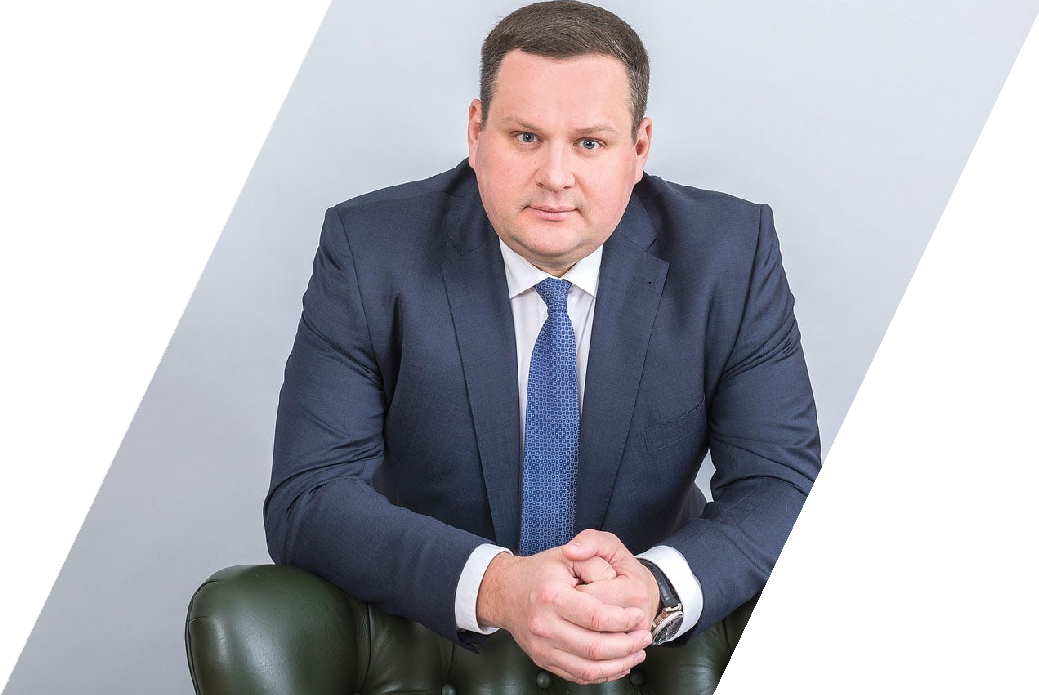 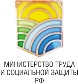 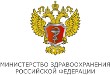 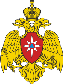 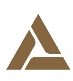 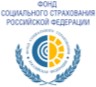 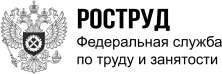 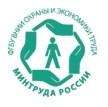 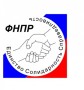 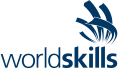 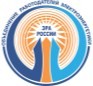 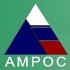 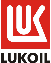 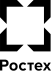 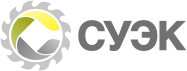 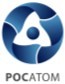 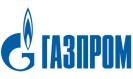 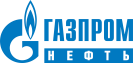 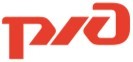 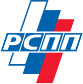 4МЕЖДУНАРОДНЫЙ БРЕНД30 ЛЕТКруглыестолыОнлайн и офлайн конференцииСеминарыКонкурсы исоревнованияНетворкинг МолодежнаяпрограммаБИОТ–система мероприятий,проводимых  в течениегода в различных форматах, которую венчаютМеждународная выставкаи Деловой форум«Безопасность и охрана труда»Бизнес- завтраки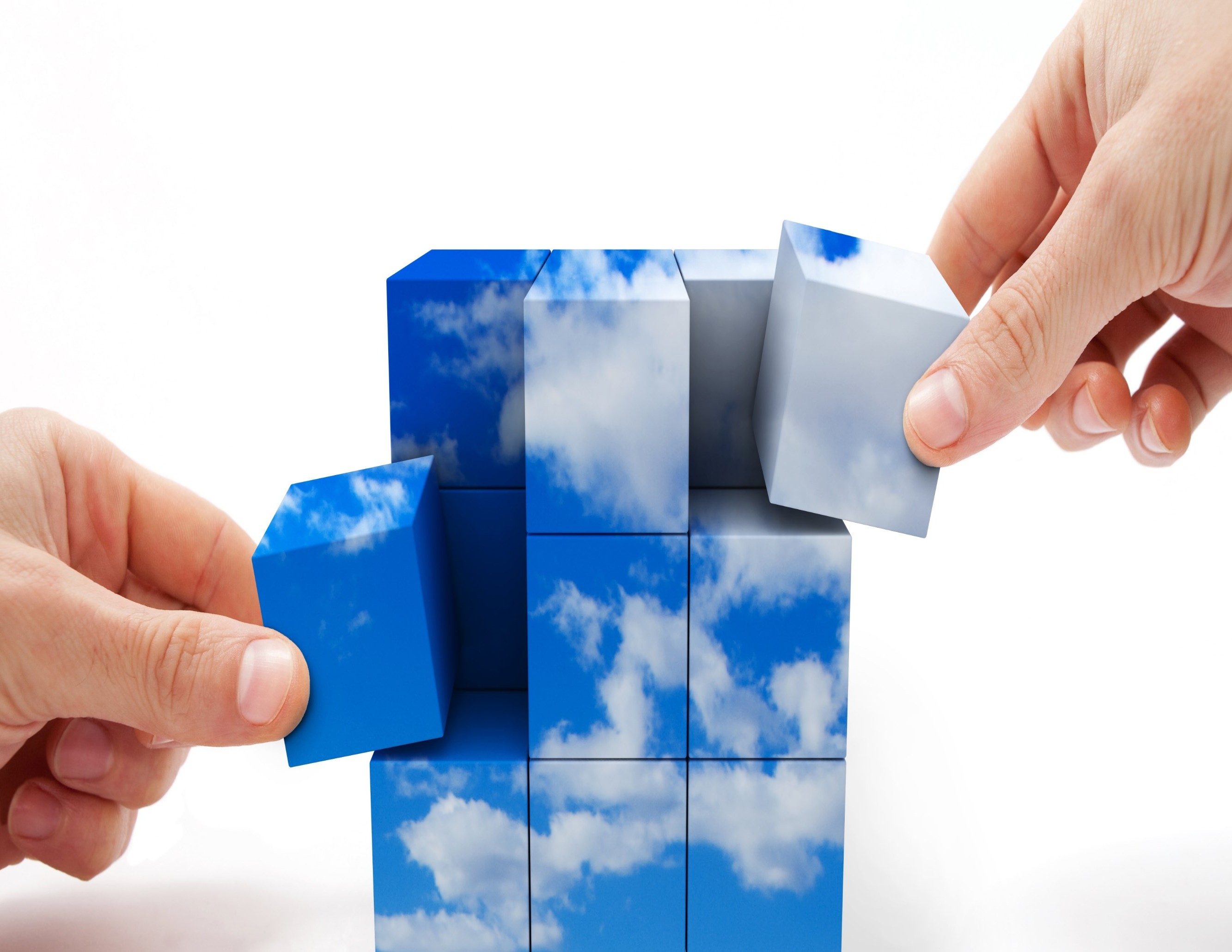 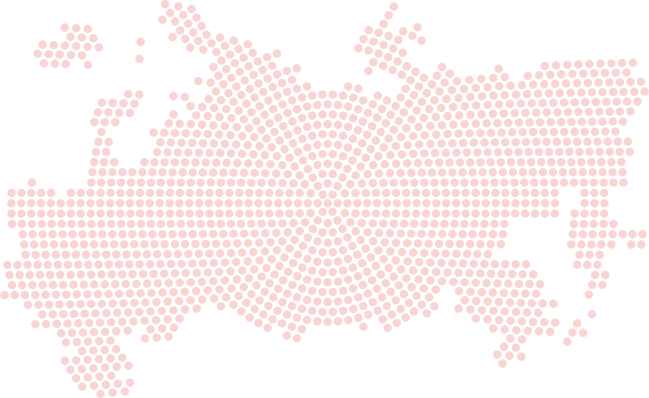 Мастер- классыЭКОСИСТЕМАКОНЦЕПТ ПРОГРАММЫ ВЫСТАВКИ И ФОРУМА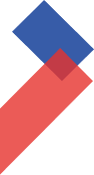 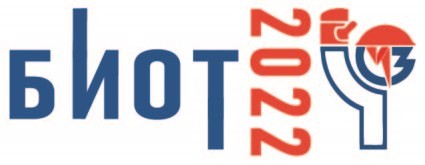 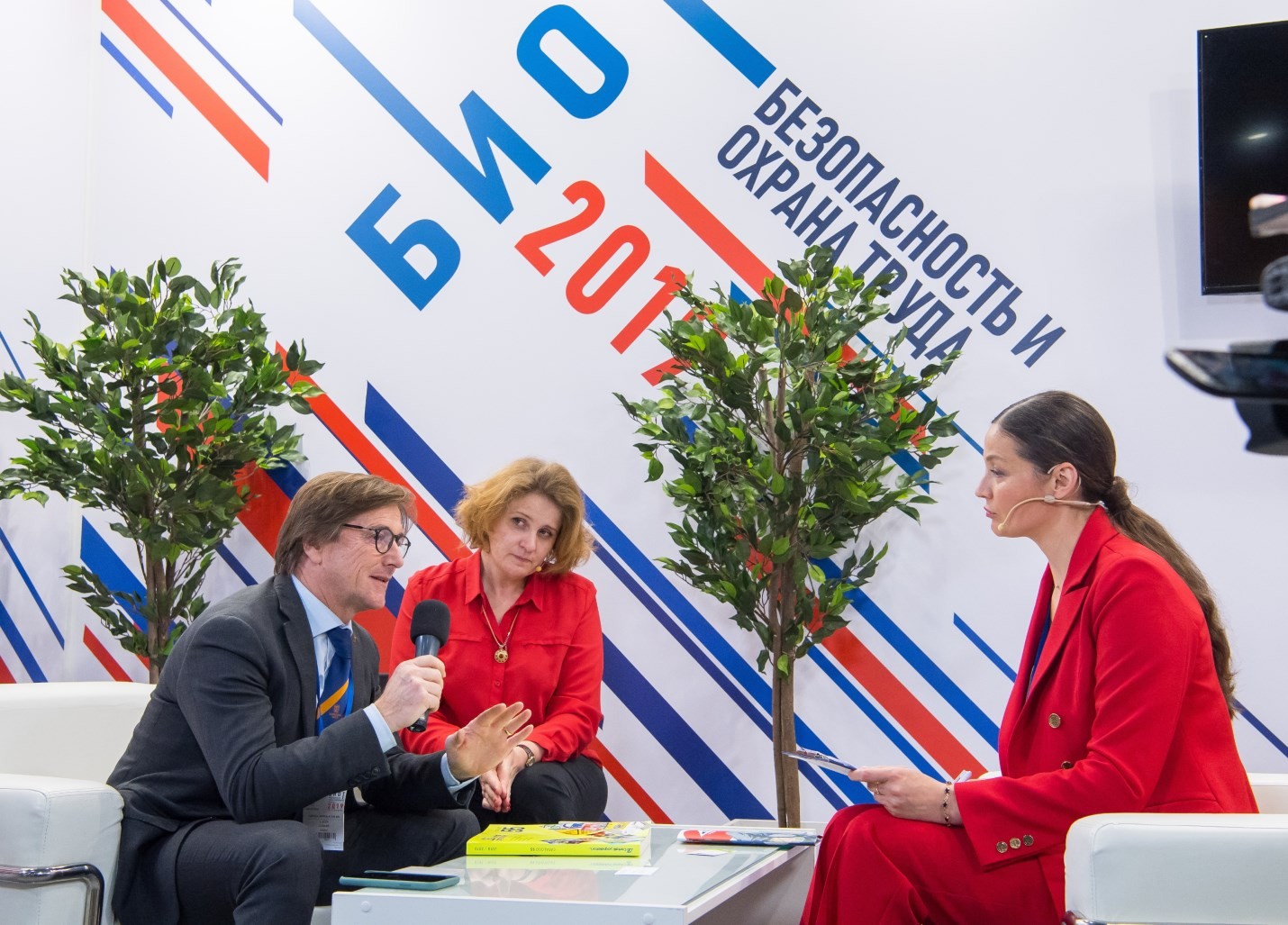 ДЕЛОВАЯ ПРОГРАММАПленарная сессия Конференции офлайн Мероприятия экспонентовОНЛАЙН-КОНФЕРЕНЦИИNEW Интерактивные зоны деловых переговоровМАСТЕР-КЛАССЫПрактика и опытСОРЕВНОВАНИЯIII Всероссийские соревнования по спасению и оказанию первой помощиКонкурс Умные СИЗОДМОЛОДЕЖНАЯ ПРОГРАММАКонкурс НИРТворческий конкурс BIOT ARTКейс-чемпионат BIOTONОНЛАЙН КОНФЕРЕНЦИИ3 июняПрезентация БИОТ. Меры поддержки МСП. Встреча с экспонентами. Онлайн формат.Регистрация на сайтеbiot-asiz.ru6 июляТруд. Защита. Безопасность! Нефтегазовый комплекс.При поддержке Общероссийскогоотраслевого объединения работодателей нефтянойи газовой промышленности.+ Онлайн Зона Деловых переговоров.biot-asiz.ruГрафик мероприятий размещен на главнойстранице asiz.ru в разделе ОНЛАЙН КОНФЕРЕНЦИИ АСИЗ 20227 сентябряТруд. Защита. Безопасность!Цифровая трансформация.+ Онлайн Зона Деловых переговоров.19 октябряТруд. Защита. Безопасность! Горно-металлургический комплекс. + Онлайн Зона Деловых переговоров.biot-expo.ru/seminar-asiz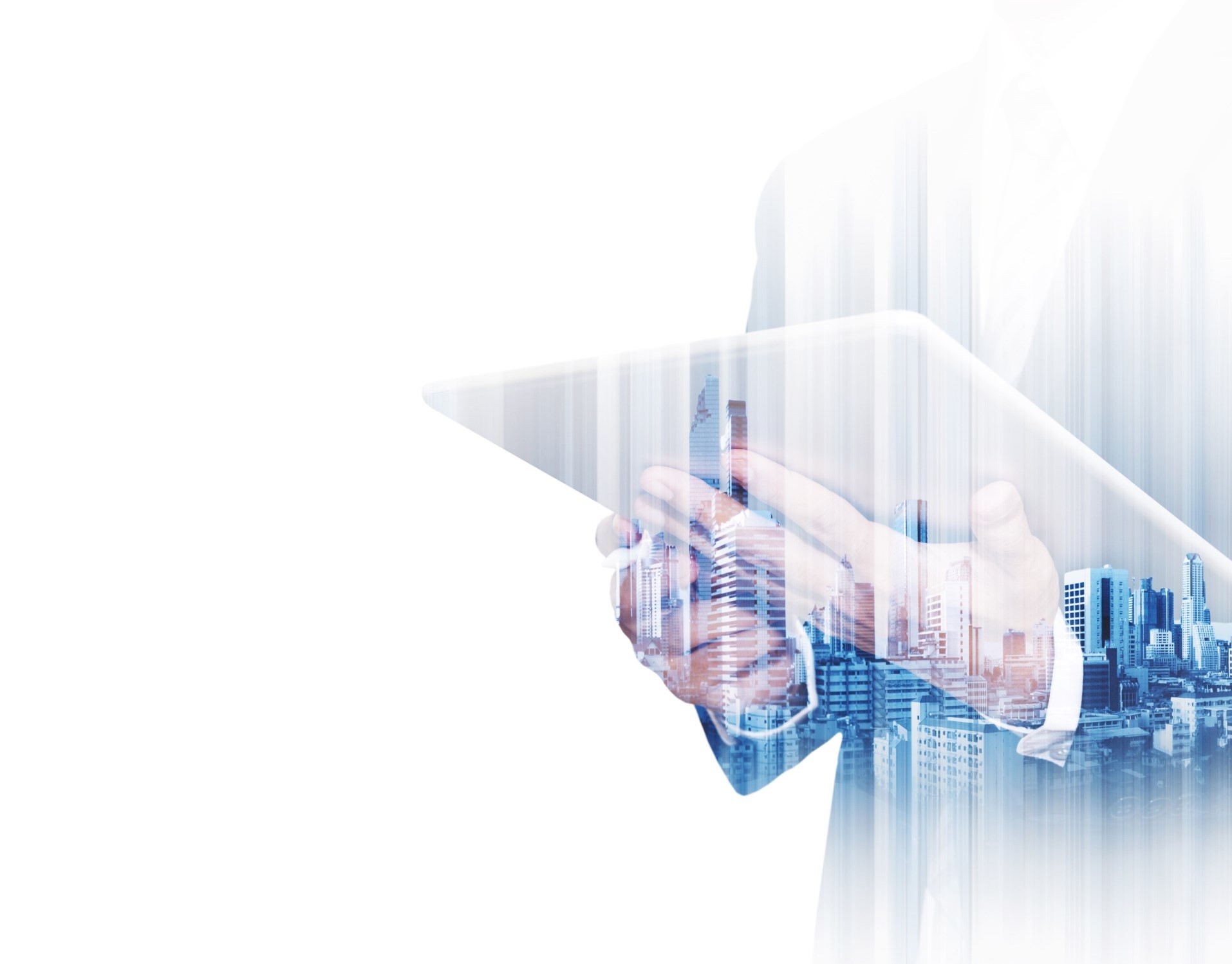 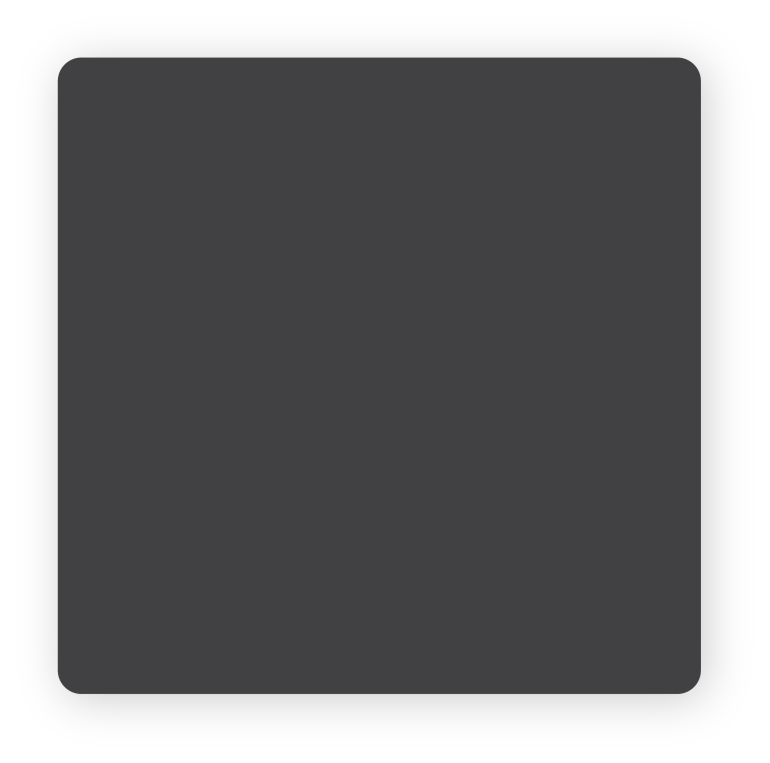 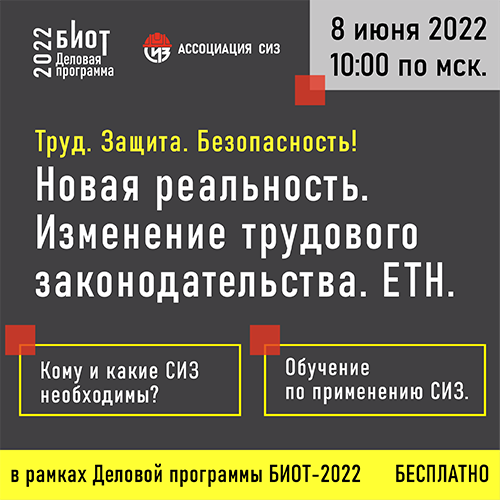 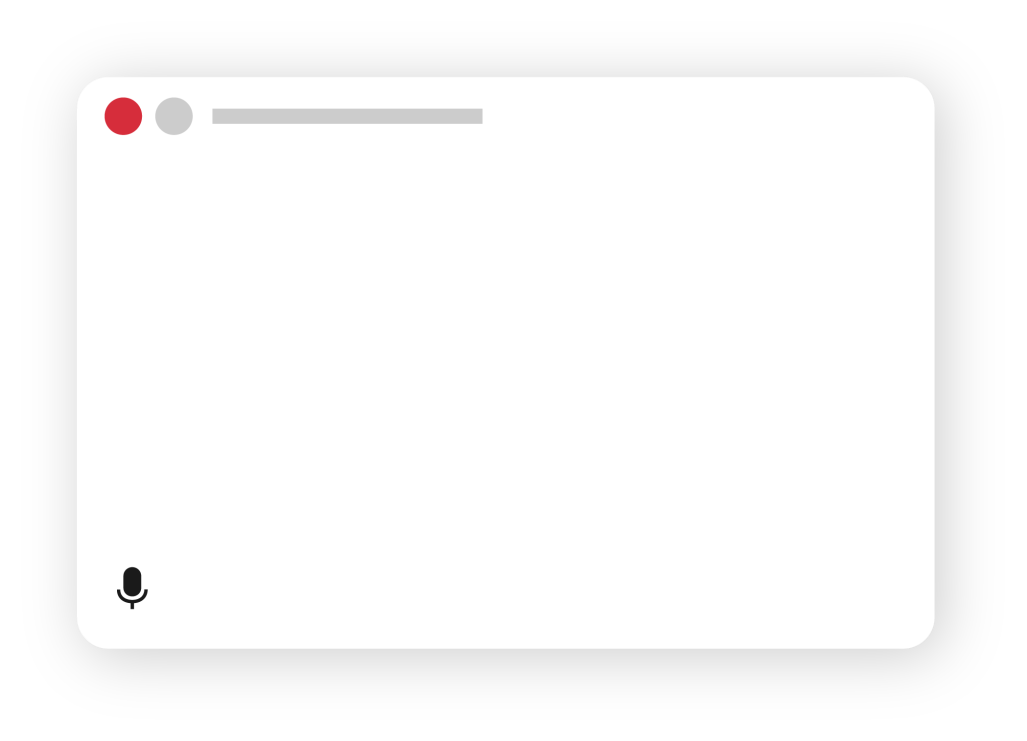 biot-asiz.ru/digital22biot-asiz.ru/metall227РЕГИСТРАЦИЯ НА САЙТЕ: biot-asiz.ruДЕЛОВАЯ ПРОГРАММА  КОНФЕРЕНЦИИ И СЕМИНАРЫЗОНА ДЕЛОВЫХ ПЕРЕГОВОРОВ – ЧТО ЭТО?ВОЗМОЖНОСТИ:импортозамещение продукции;узнать о новинках СИЗ и услугах;сэкономить время на изучение и подбор интересующих СИЗ.информация из первых рукИндивидуальные онлайн переговорыЗАКУПЩИК   ПОСТАВЩИКРЕГИСТРАЦИЯВ ЗОНУ  ДЕЛОВЫХ  ПЕРЕГОВОРОВВОЗМОЖНОСТИ:представить продукцию, услугу заинтересованным Закупщикам;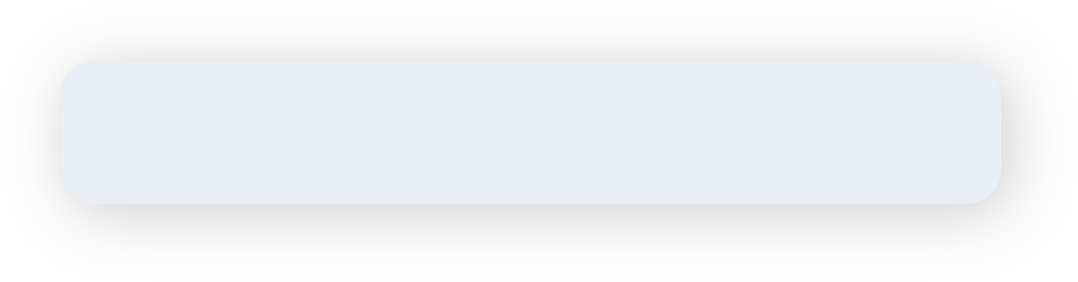 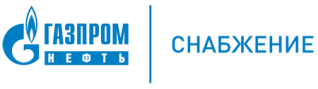 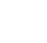 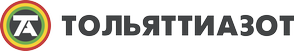 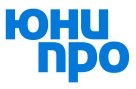 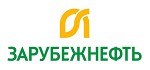 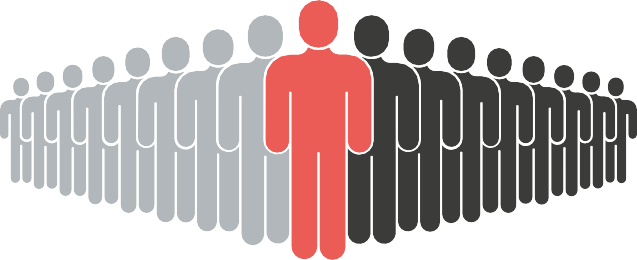 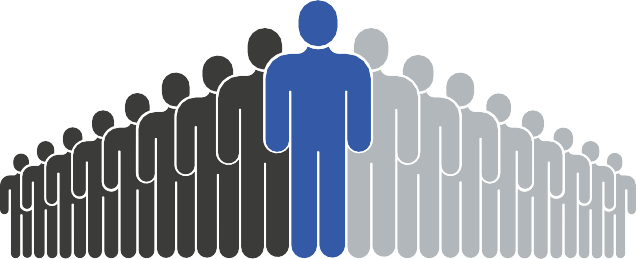 сэкономить время, ресурсы на поиск и договоренности о встрече с потенциальными Закупщиками;сэкономить на командировочных расходах.и др. 	МОЛОДЕЖНАЯ ПРОГРАММА	КОНКУРС НАУЧНО-ИССЛЕДОВАТЕЛЬСКИХ РАБОТПРИНЯЛО УЧАСТИЕ ВУЗОВ63712021ПОСТУПИЛО 120 РАБОТ 	НОМИНАЦИИПОСТУПИЛО142 РАБОТЫМетодология в области улучшения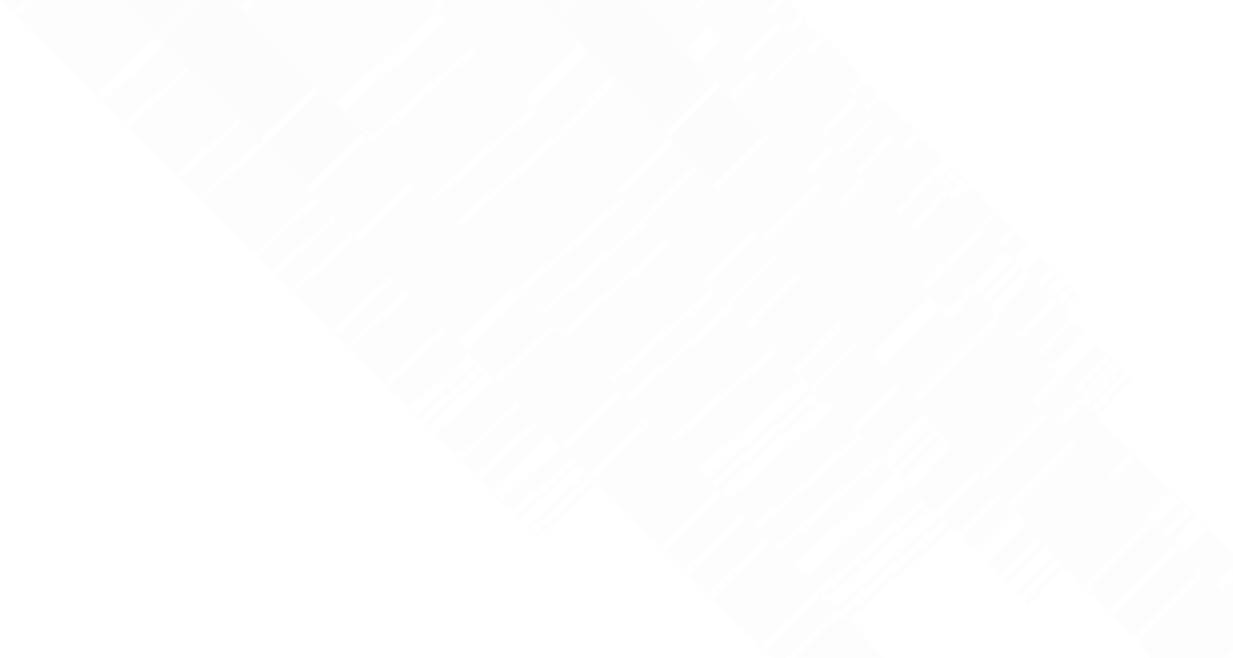 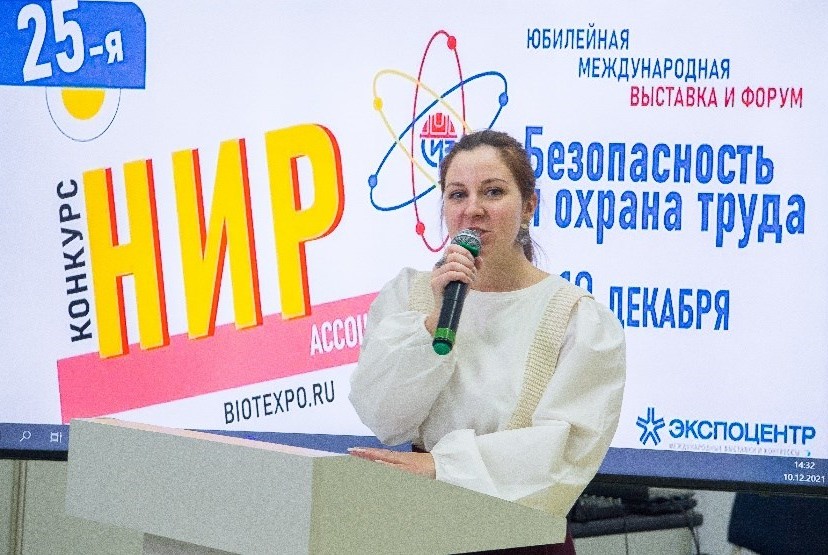 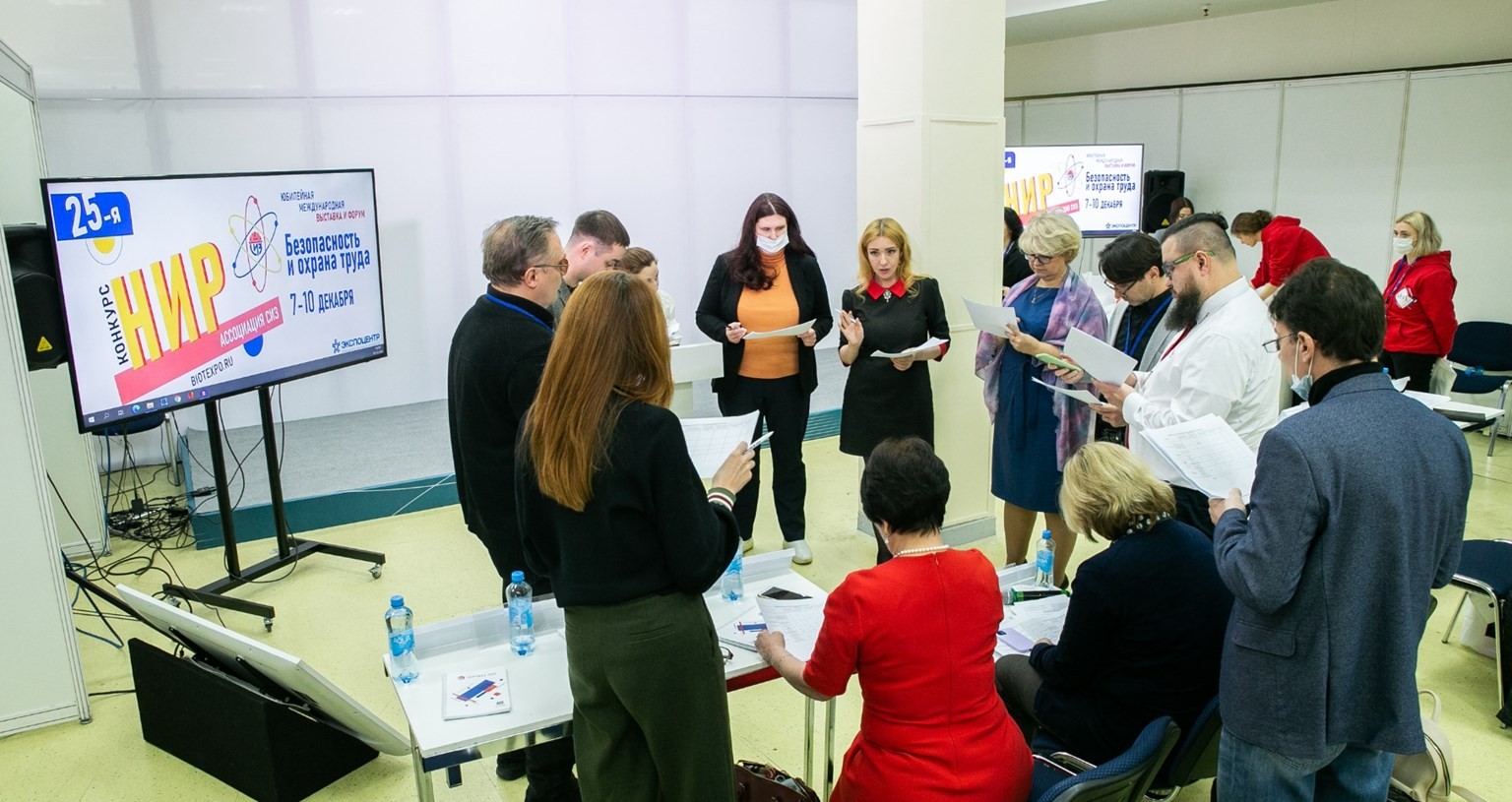 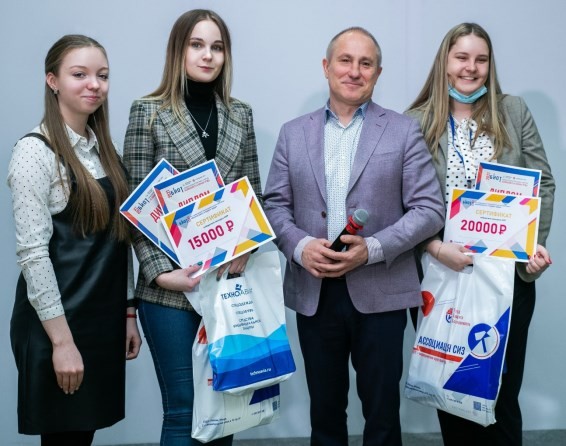 безопасных условий труда и управления профессиональным и рискамиПредупреждение и ликвидация последствий ЧС, как техногенного, так и природного характера, в том числе пандемийРазработка и совершенствование СИЗ для применения на производствеи для защиты населения 	МОЛОДЕЖНАЯ ПРОГРАММА	ТВОРЧЕСКИЙ КОНКУРС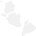 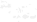 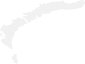 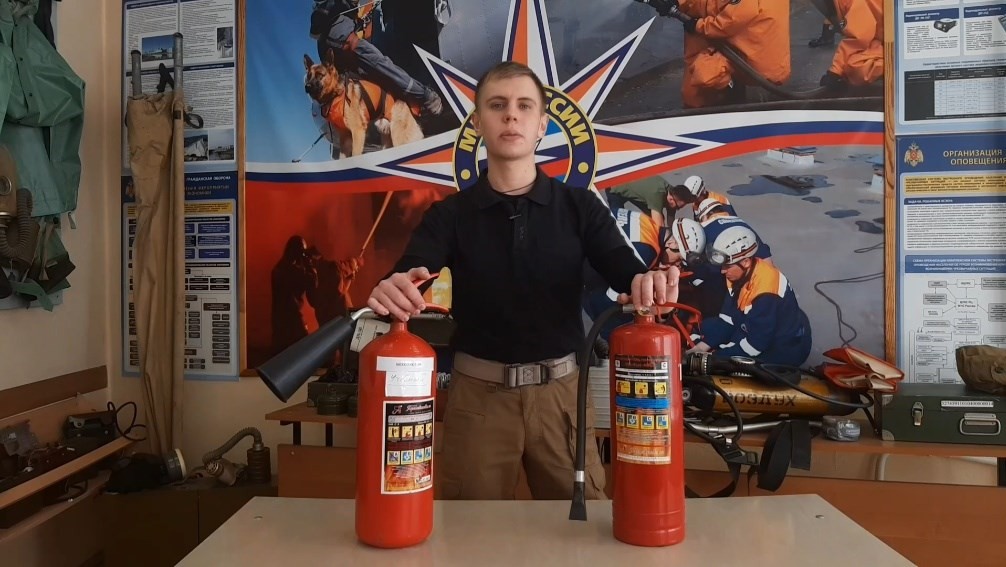 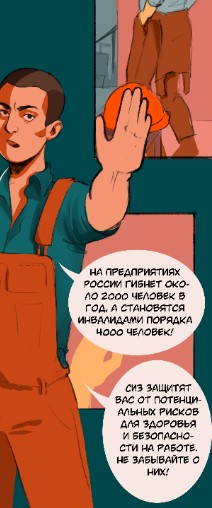 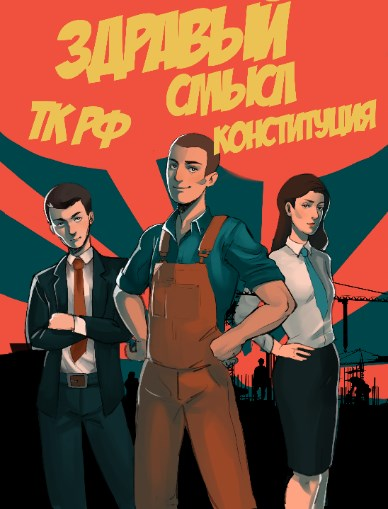 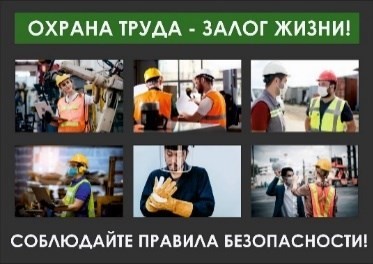 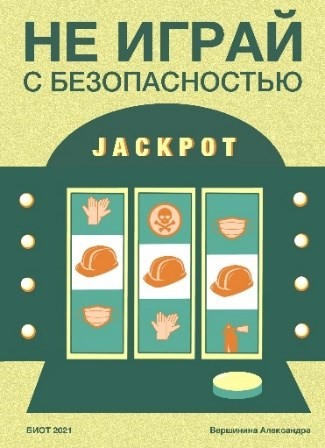 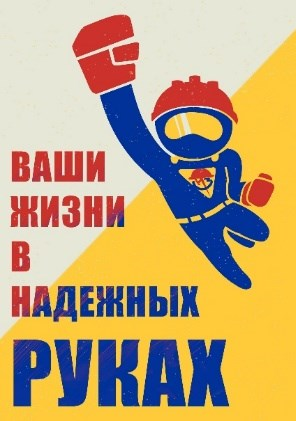 BIOT ARTНОМИНАЦИИДВЕ ВОЗРАСНЫЕ КАТЕГОРИИ6-14 ЛЕТ	15-25 ЛЕТВИДЕОРОЛИКРИСУНОК/обучающиеся российских школ, лицеев, центров образования, гимназийи колледжейстуденты российскихшкол, лицеев, центров образования, гимназий, колледжей и ВУЗовКОМИКСПЛАКАТ(бакалавры, магистранты и аспиранты)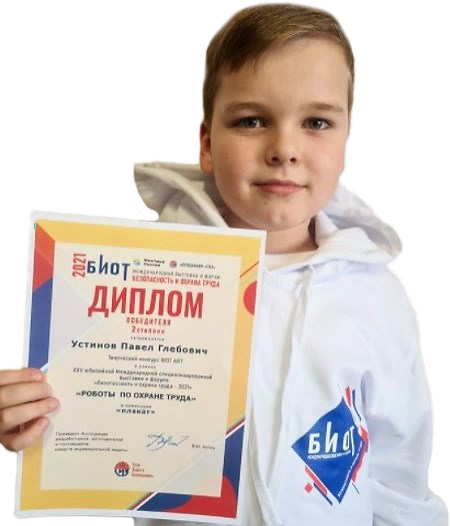 400 +В полуфинале приняли участие образовательные учреждения из 25 регионов120ПОСТУПИЛО РАБОТУЧЕБНЫХ2021УЧЕБНЫХЗАВЕДЕНИЙ 100+2020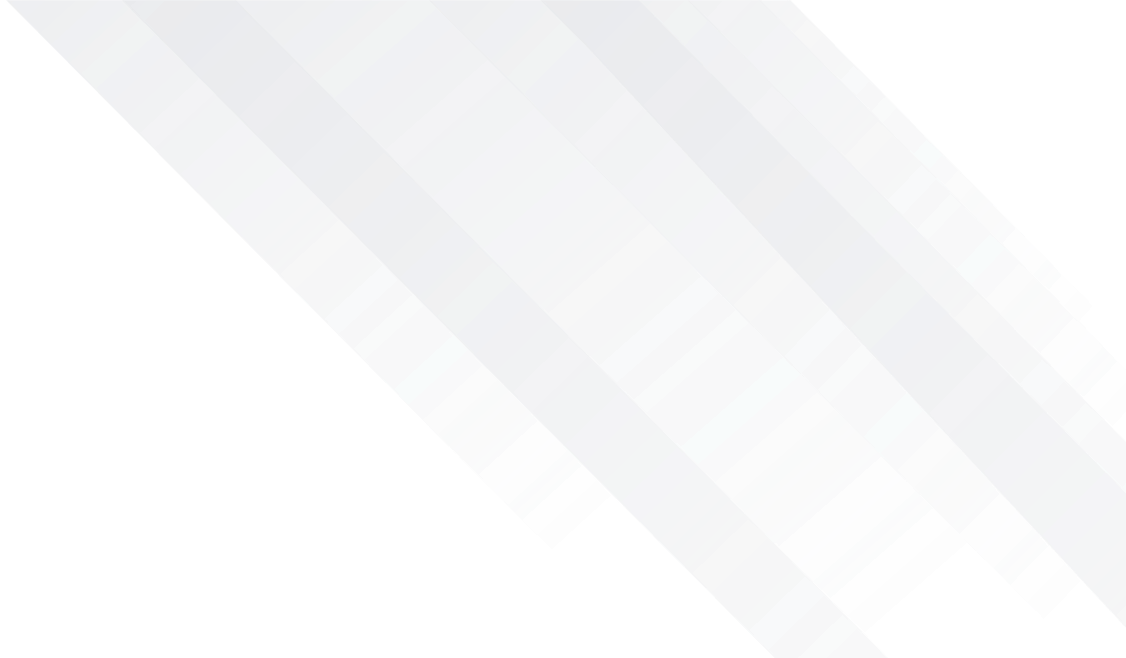 ЗАВЕДЕНИЙ 45+ВПЕРВЫЕ  НА БИОТ- 2021  ПРОШЕЛ 	МОЛОДЕЖНАЯ ПРОГРАММА	КЕЙС-ЧЕМПИОНАТBIOTONОРГАНИЗАТОРЫ: АСИЗ иРоссийский государственный5 ЗАДАНИЙ-КЕЙСОВВ ФИНАЛЕПРИНЯЛИ  УЧАСТИЕуниверситет им. А.Н. Косыгина (Технологии. Дизайн. Искусство)Кейс чемпионат BIOTON призван создать условия для погруженияв проектную деятельность обучающихся, выработать гибкие компетенции, позволяющие повысить эффективность1 1   КОМАНД,52  СТУДЕНТА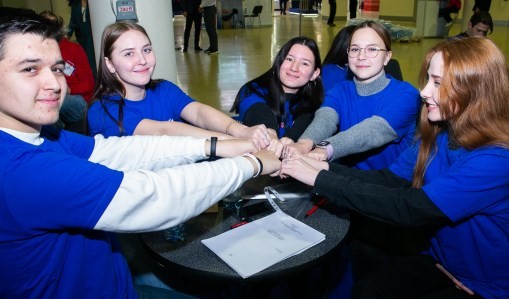 профессиональной деятельности современной молодежи,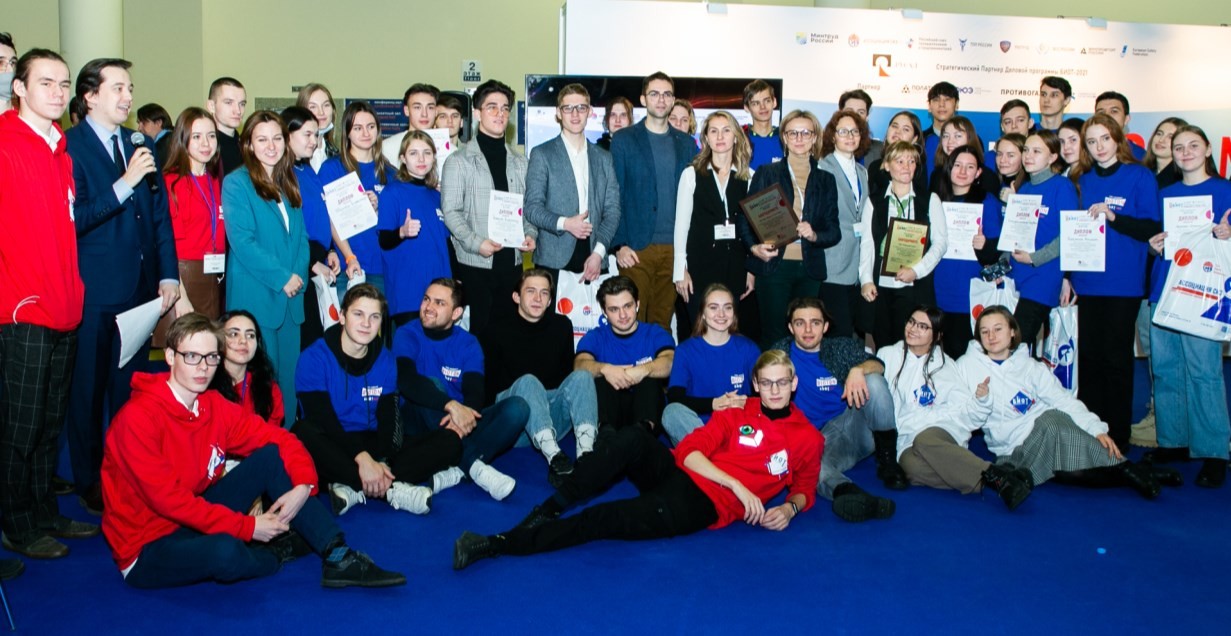 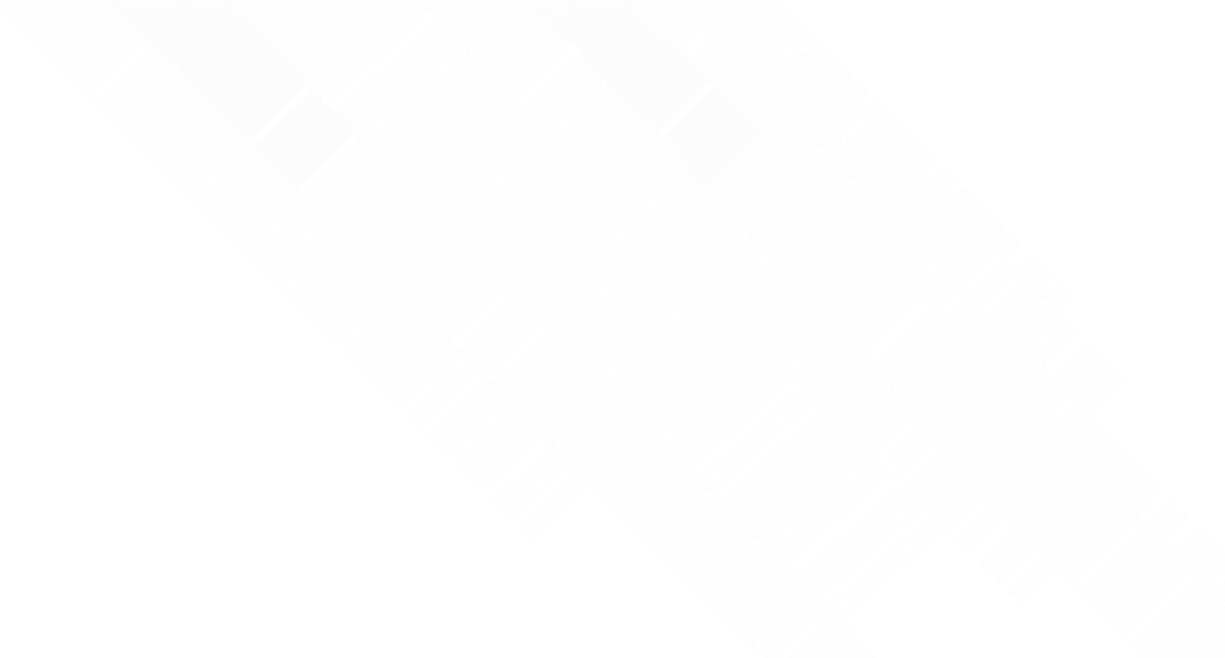 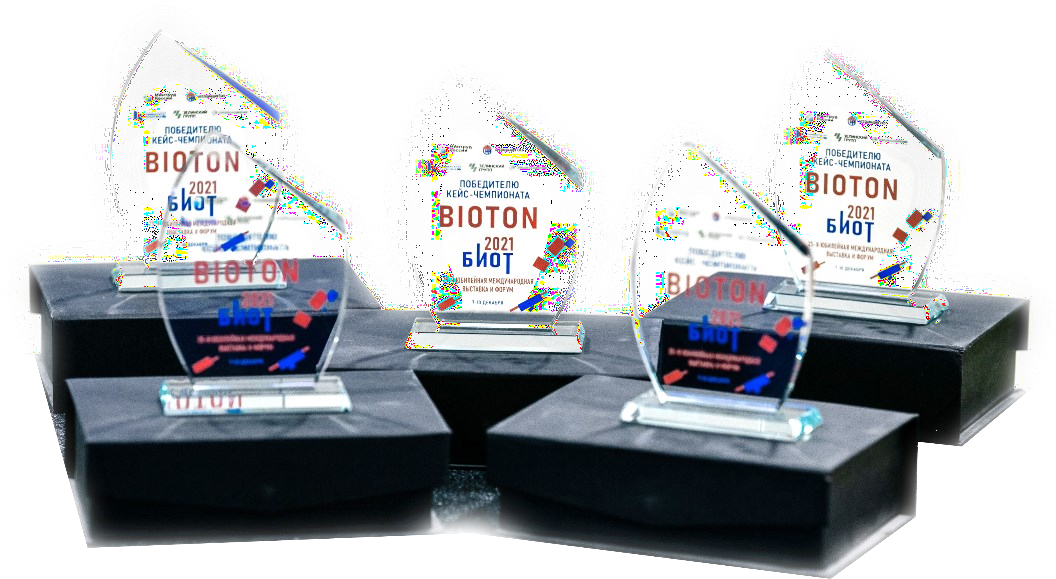 стимулировать продвижение конкурентоспособной национальной продукции, а  также  содействовать процессу импортозамещения на российском рынке СИЗ.Индустриальными партнерами конкурса выступили:ООО «Зелинский групп», ПВ ООО «Фирма «Техноавиа», ООО «Спецобъединение Юго-Запад»,ООО «СЕРТИКА СИЗ», Ассоциация «СИЗ». 	КОНКУРСЫ	УМНЫЕ СИЗОД 2022НОМИНАЦИИ	ЭТАПЫ КОНКУРСА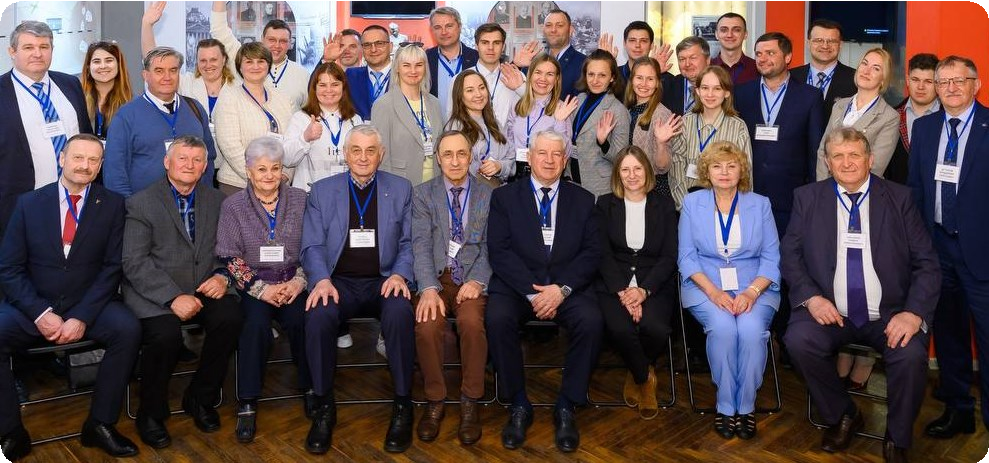 НАУЧНЫЕ РАБОТЫ СТУДЕНТОВ, АСПИРАНТОВ,МОЛОДЫХ УЧЕНЫХ И СПЕЦИАЛИСТОВ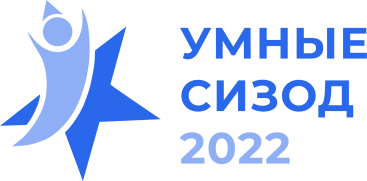 Сорбенты, катализаторы, фильтрующие,композиционные материалы для СИЗОДСИЗОД: респираторы фильтрующиеСИЗОД: капюшоны, самоспасатели,противогазы, дыхательные аппараты и устройстваМетодики, мобильные приложения дляподбора СИЗОД и обучения их применениюДизайнерские решения для групповой и индивидуальной упаковки СИЗОДПереработка и вторичное использование отходов производства СИЗОД.Утилизация СИЗОДСИЗ: материалы, приборы и оборудованиедля обеспечения коллективной безопасностисотрудниковСИЗ: средства защиты от ионизирующего излученияИстория СИЗОД. Исторические аспекты иобоснование перспектив развития СИЗОД»Культурологические аспекты СИЗОДIII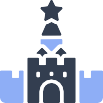 Награждение победителейКонкурса «Умные СИЗОД 2022» на выставке «БИОТ-2022»9 декабря 2022 года (г. Москва) 	СОРЕВНОВАНИЯ	III ВСЕРОССИЙСКИЕ СОРЕВНОВАНИЯПО СПАСЕНИЮ И ОКАЗАНИЮ ПЕРВОЙ ПОМОЩИМастер-классыот профессионалов иразбор практических кейсов и отработка навыковВ 2021 году в соревнованиях приняли участие5КОМАНД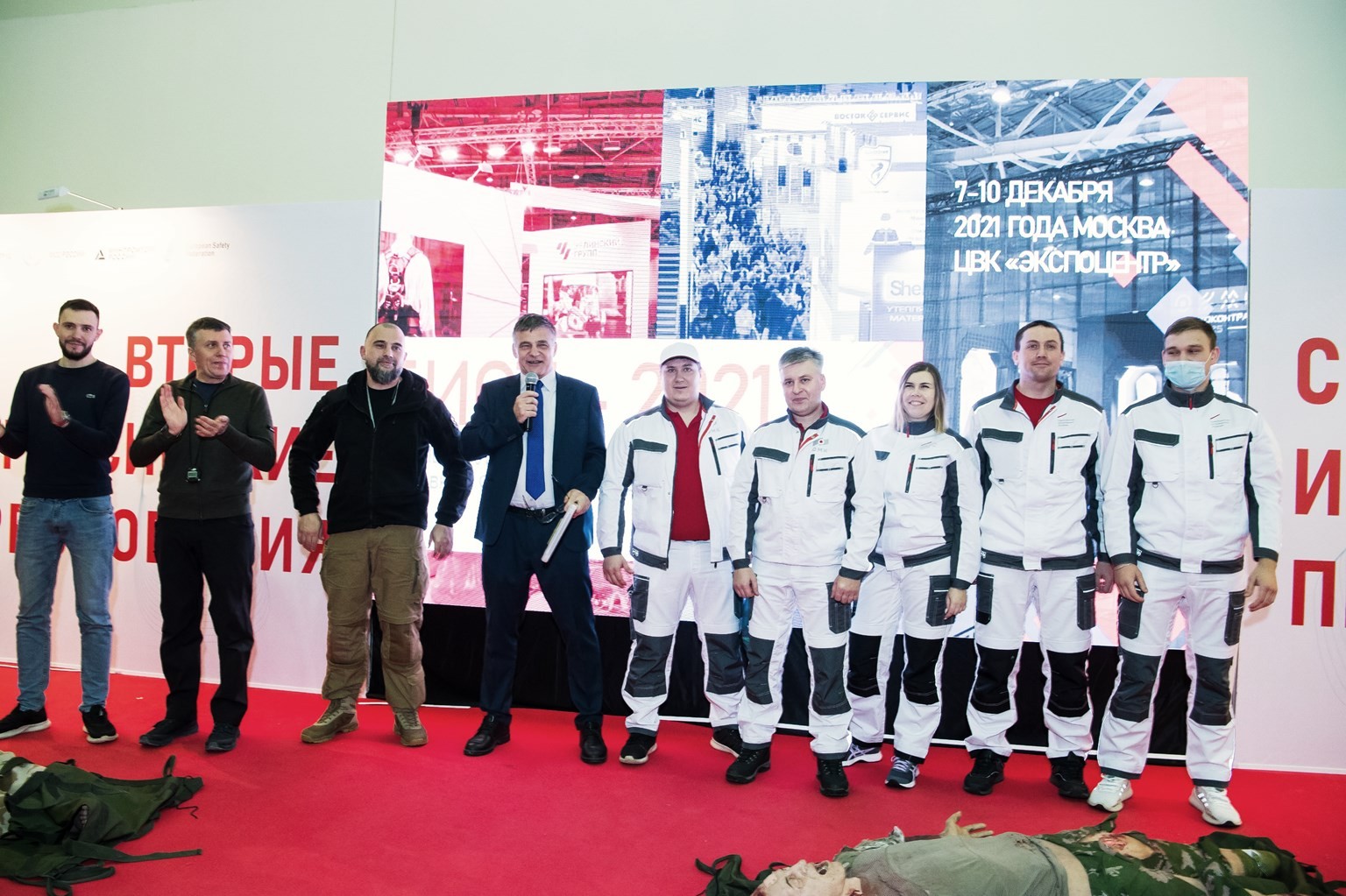 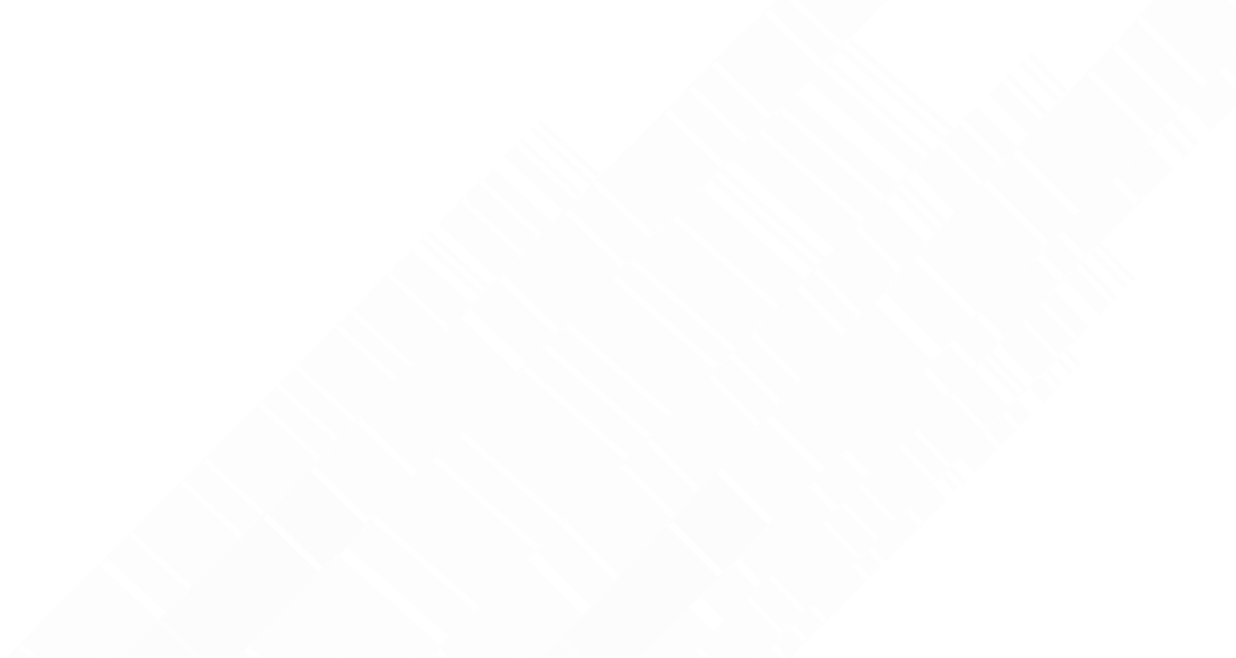 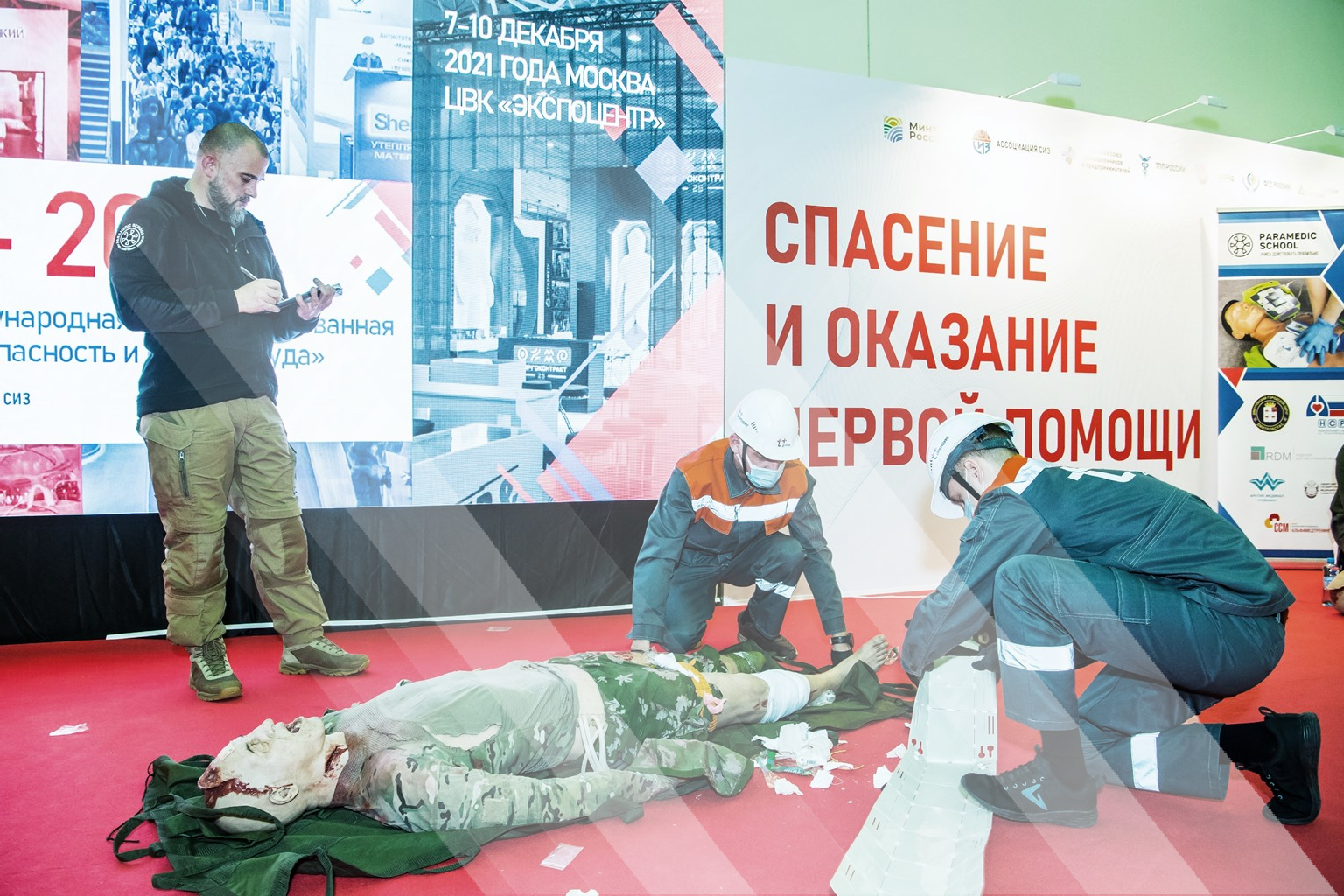 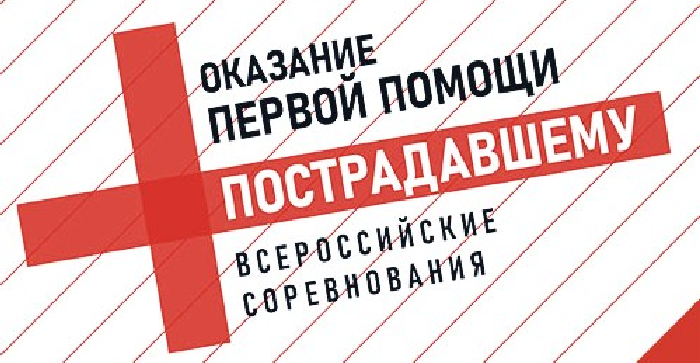 13ПОСЕТИТЕЛИ И УЧАСТНИКИ: >26 000 специалистов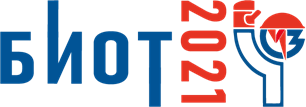 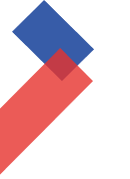 СФЕРА ДЕЯТЕЛЬНОСТИ ПОСЕТИТЕЛЕЙ	УЧАСТНИКИИ И ПОСЕТИТЕЛИ.2,10%	1,90%	1,20%	Охрана труда2,51%	2,48%	0,46%	Специалист5,705,96,40Промышленная безопасность Управление компанией ДругоеЗакупки/снабжение ОбучениеУправление персоналом Пожарная безопасность Гражданская оборона и ЧС ЛогистикаЭкологическая безопасностьРуководитель отдела/группыРуководитель/зам. руководителя компанииМенеджер Закупки/снабжение ДругоеУчащийсяЖурналистПОСЕТИТЕЛИ И УЧАСТНИКИ: >26 000 специалистовОТРАСЛЬ ДЕЯТЕЛЬНОСТИКОЛИЧЕСТВО СОТРУДНИКОВ КОМПАНИЙ ПОСЕТИТЕЛЕЙ4,52%4,49%	3,40%   2,66%	Строительство Транспорт, авиация Здравоохранение5,23%5,99%6,45%6,99%16,30%10,21%9,59%Энергетика Машиностроение Социальная защита Химическая МеталлургияЖКХНефтяная	 		 		 	Пищевая Газовая Образование7,36%7,36%9,45%Другое1-50	50-200	200-500	свыше 500БИОТ В ЦИФРАХУЧАСТНИКИ (ПОСЕТИТЕЛИ)ЧЕЛОВЕКСТРАНЫ ДЕЛЕГАЦИЙ (УЧАСТНИКИ)МЕРОПРИЯТИЙ ДЕЛОВОЙ ПРОГРАММЫ/ ВЫСТУПЛЕНИЙ СПИКЕРОВ23 029	4587 / 50+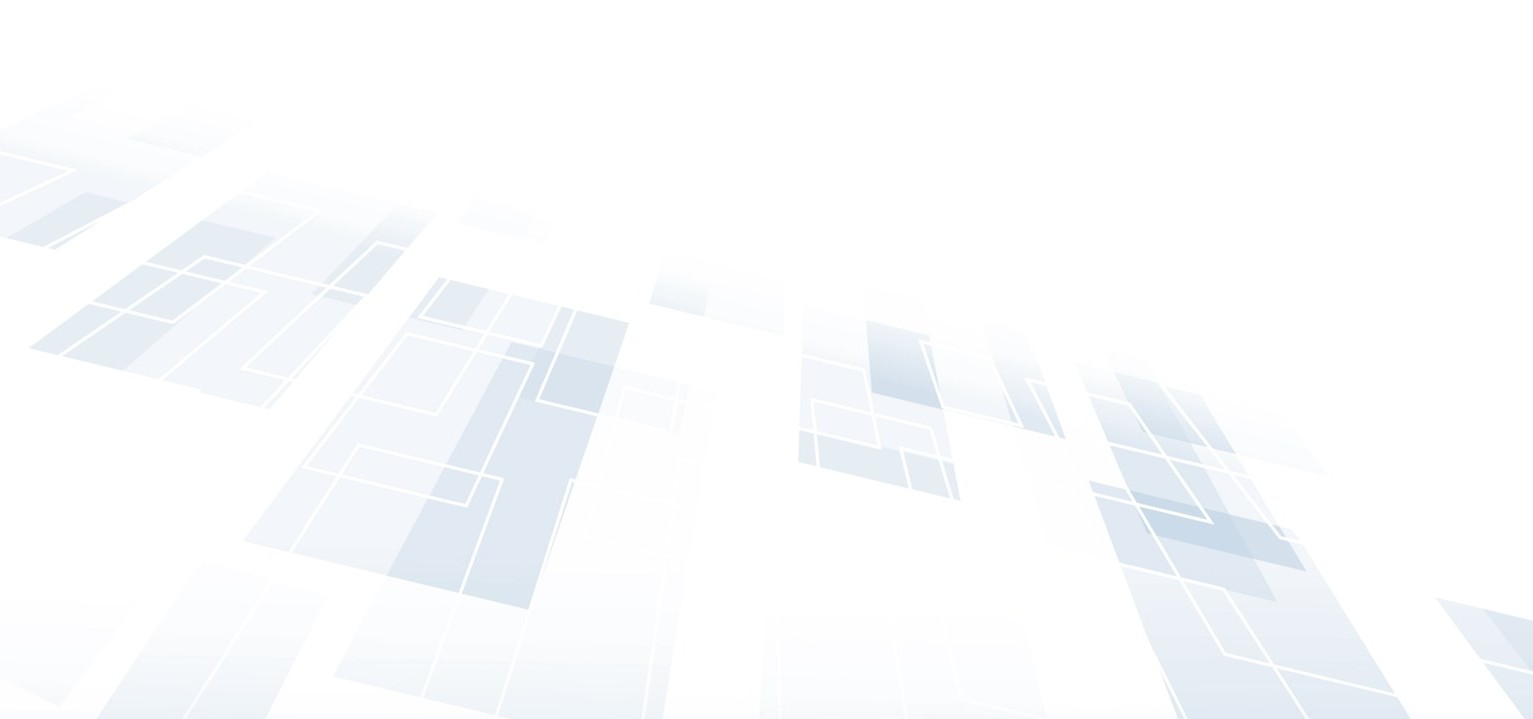 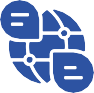 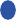 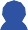 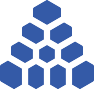 КОЛИЧЕСТВО ЭКСПОНЕНТОВ /СТРАН ЭКСПОНЕНТОВПЛОЩАДЬ КВ. МЕТРОВОНЛАЙН16www.biot-expo.ru6-9 ДЕКАБРЯ, ЦВК «ЭКСПОЦЕНТР»павильоны 3 и 7ВЫСТАВКА ОФЛАЙН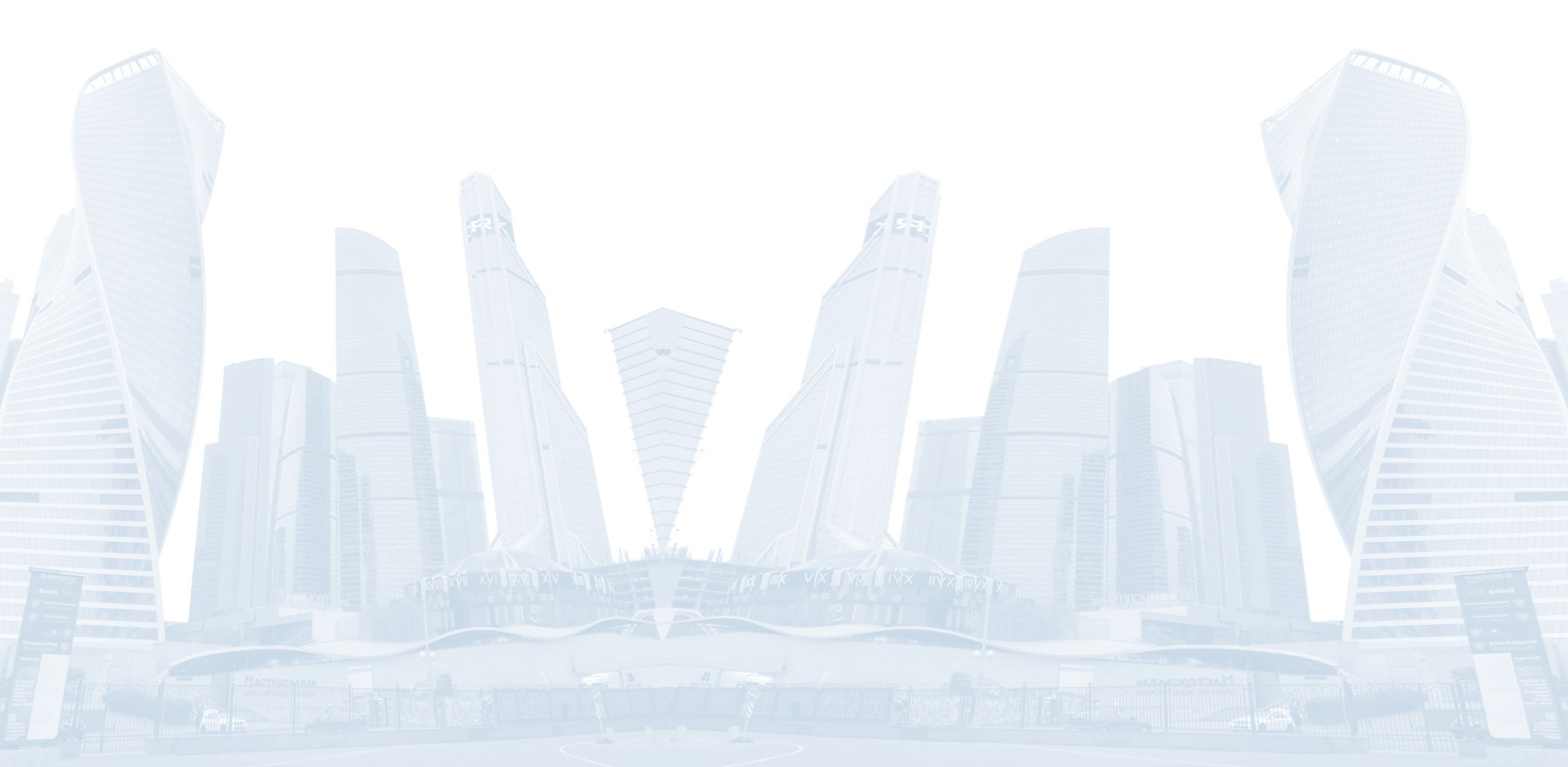 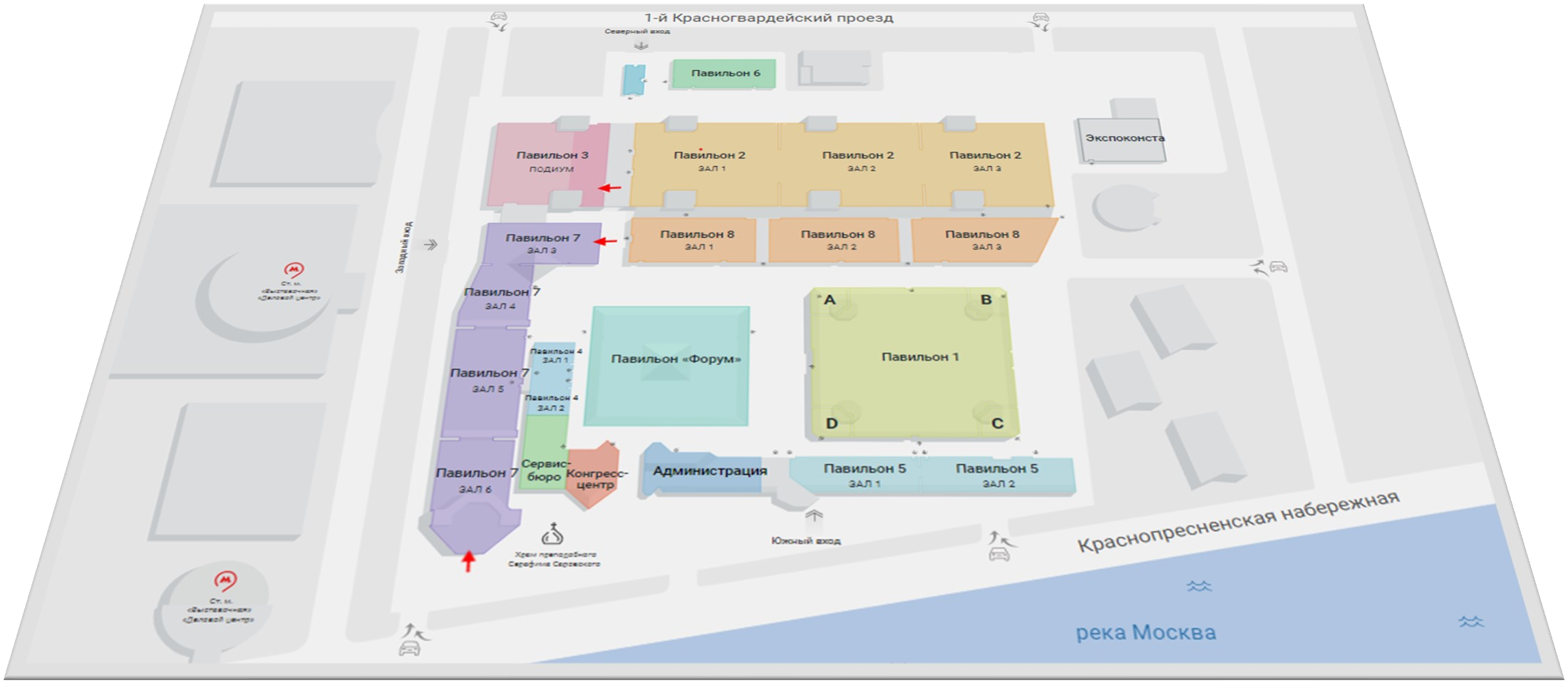 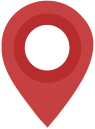 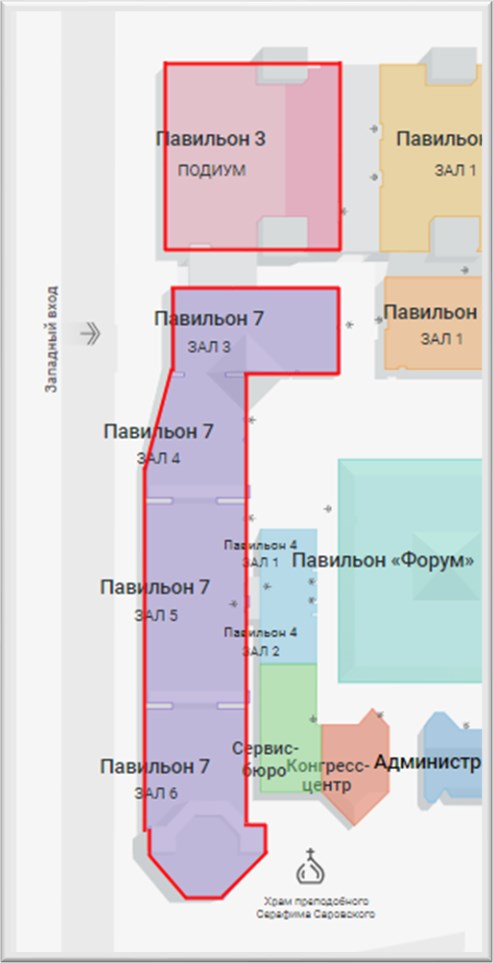 17www.biot-expo.ruОСНОВНЫЕ ТЕМАТИЧЕКИЕ БЛОКИ ВЫСТАВКИНа экспозиции представлены самые актуальные, разработкиСредства индивидуальной защитыВЫСТАВКА ОФЛАЙНПроизводственная безопасностьдля создания и обеспечения безопасных условий труда и безопасности самого человека.Здоровье на рабочем местеСырье, материалы, комплектующиеМашины, оборудование, приборыУслуги и сервис, обучение, консалтинг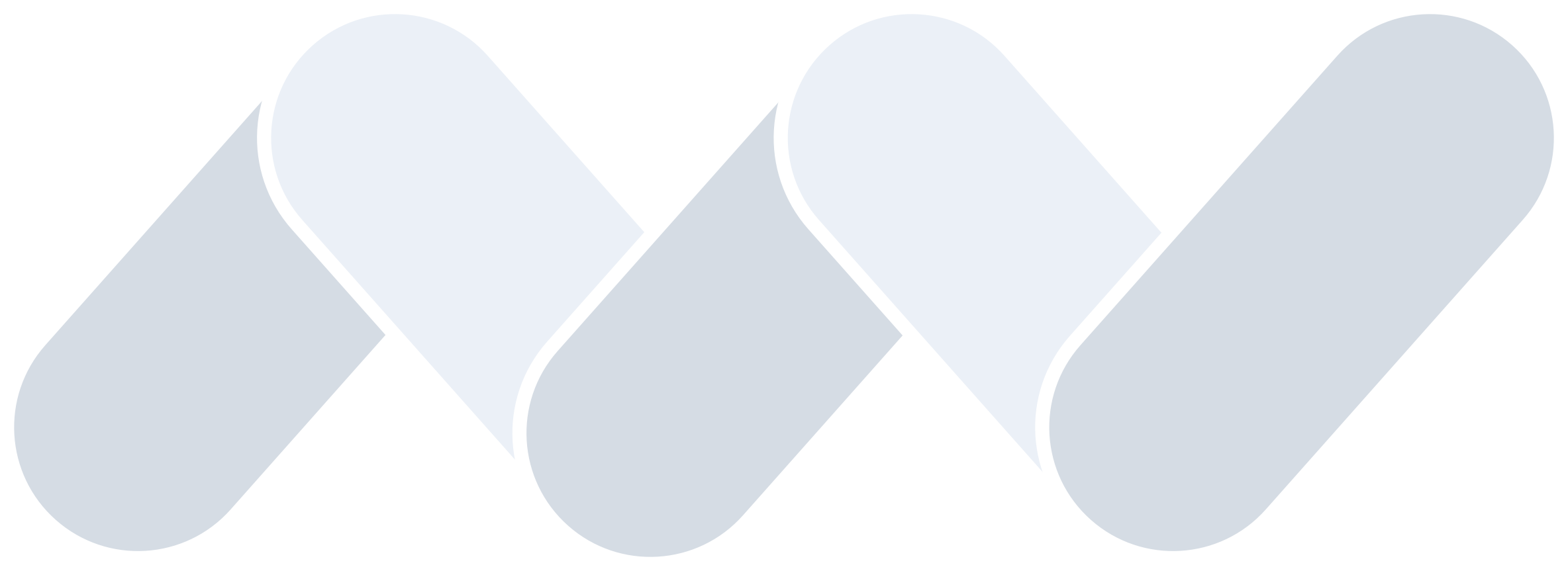 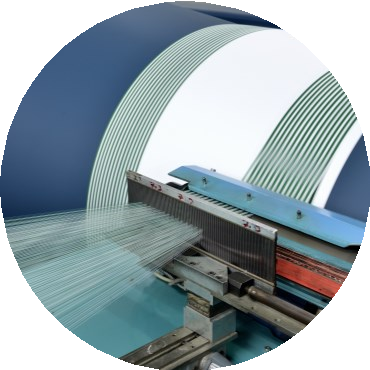 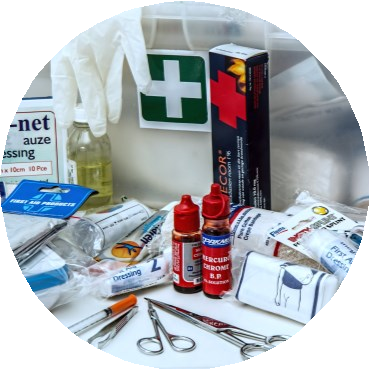 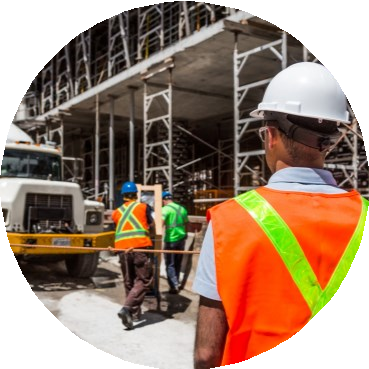 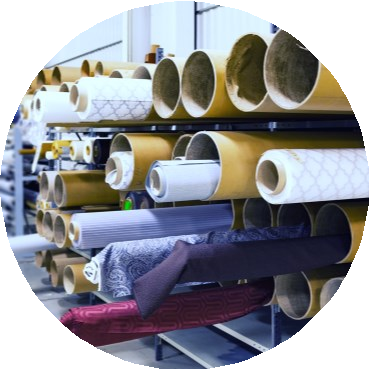 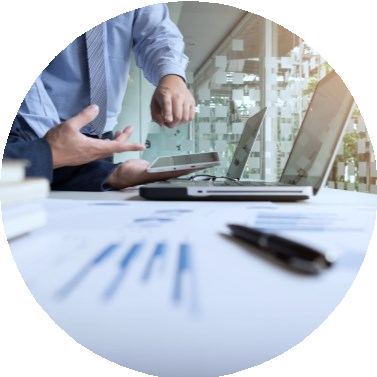 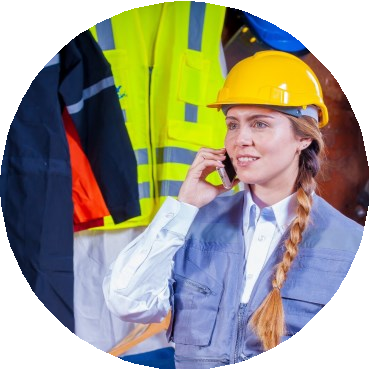 18www.biot-expo.ruБИОТ-2022Руководитель дирекции выставки БИОТ БАХТИНА СВЕТЛАНА ВЛАДИМИРОВНА+7 495 789-9-320 (доб. 710)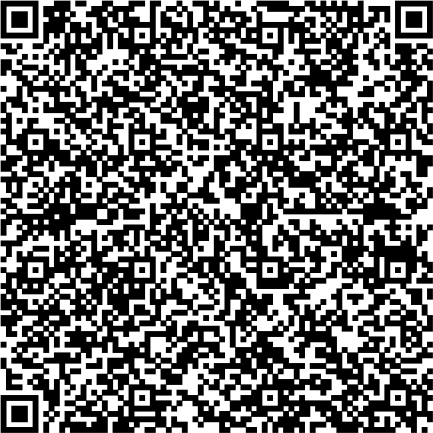 +7 903 728-58-57E-mail: biot@asiz.rubakhtina@asiz.ru19